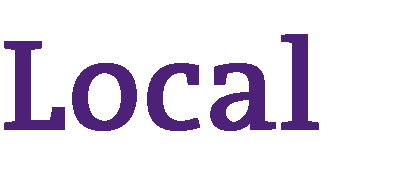 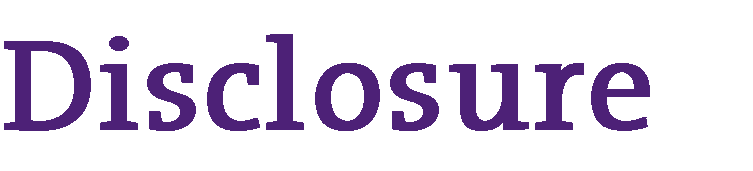 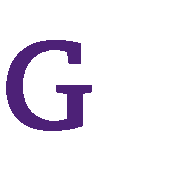 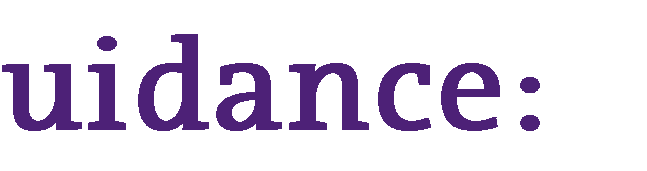 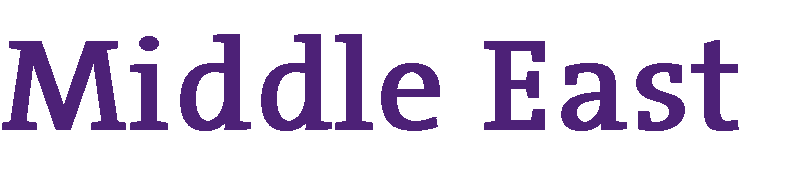 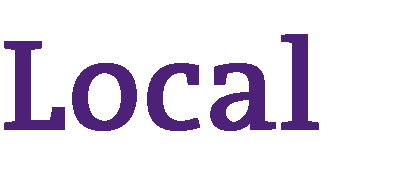 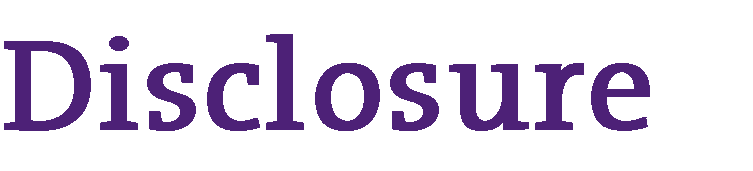 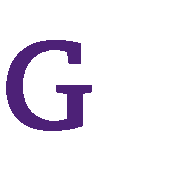 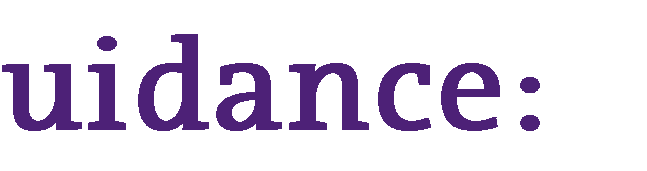 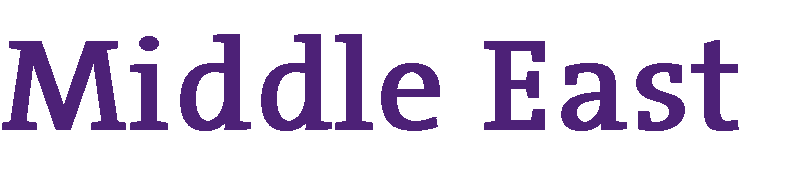 British Scouting operates across Europe, the Middle East and East Asia as well as in other parts of the world. Each of the countries have very different criminal justice systems, cultures and mechanisms of safeguarding and vetting. It is the policy of The Scout Association to check all adult volunteers to ensure that only adults appropriate for a role are permitted to undertake responsibilities in Scouting. Adults who volunteer in British Scouting Overseas and who require a Disclosure as part of their role, are required to secure an acceptable disclosure check in their country of residence and in addition a Disclosure check through the Disclosure and Barring Service (DBS)(If applicable). The local variations for Middle East are outlined on page 2.  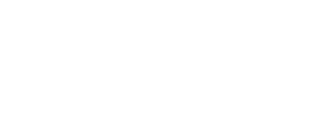 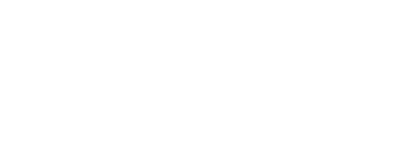 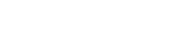 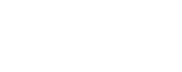 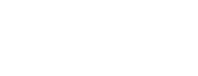 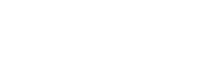 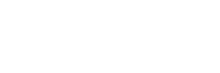 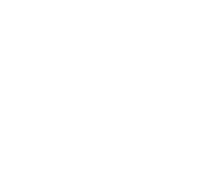 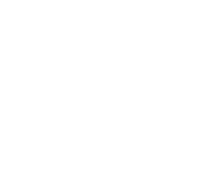 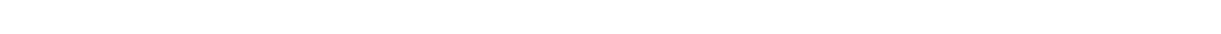 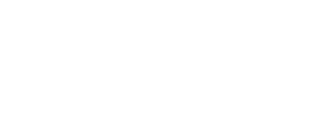 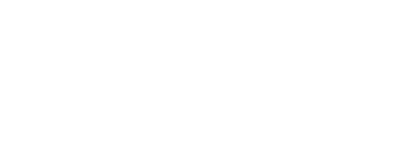 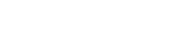 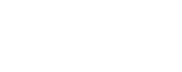 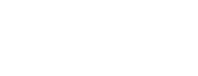 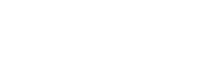 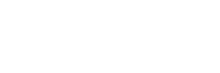 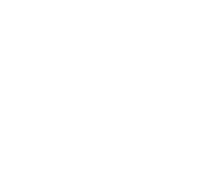 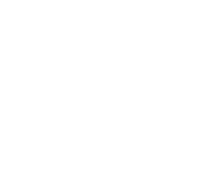 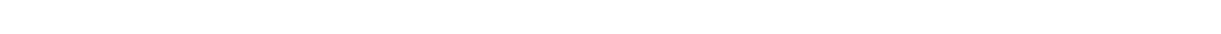 Non-UK (“Local”) disclosure checks A local check for BSO members must meet the following criteria: It must clearly identify the individual concerned. It must name the individual and should provide at least one additional identifying feature. (Passport number, membership number, address, date of birth etc)  	It must be provided by a recognised authority from the Country (Police, Sheriff, Judiciary, criminal records agency or other public body) 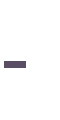 It must be provided in English or information contained verified locally and any concerns raised with the vetting team at UKHQ (vetting@scouts.org.uk)   Support for the cost of obtaining local disclosures is available; applications should be made with full details of the disclosure obtained with proof of payment, to secretary@britishscoutingoverseas.org.uk All disclosure checks, both DBS and local, must be renewed at intervals of not more than five years.  For general advice on these procedures, please contact secretary@britishscoutingoverseas.org.uk.Country  Vetting System Comments Azerbaijan Police Certificate Administration of Operational Statistic Information Ministry of Interior Akademik H Aliyev 36 Baku 370005 Bahrain Identity Card  Issued by the Kingdom of Bahrain Kuwait Civil ID Card  Issued by the State of Kuwait EgyptCriminal Status Record. (Saheefat al Hala al Gina’iyya)Apply to the Ministry of Interior, at the local Police Station which will forward the request to the Department of Criminal Investigations, Cairo. You will need:valid passportfull address in Egyptone passport size photoForms can be bought and stamp duty paid at post offices in EgyptFees of GBP 14 approx.; the process takes 6 to 8 weeksPakistan Police Character Certificate or Police Clearance Certificate Apply at the local district office of the Senior Superintendent of Police of the Police Security Branch  Download an application form from http://bit.ly/2Gg08Wx   Qatar Residency Permit Issued by the State of Qatar Oman Resident Card Issued by the Sultanate of Oman Saudi Arabia Resident ID Card  Issued by the Ministry of Interior, Kingdom of Saudi Arabia United Arab EmiratesResident ID CardIssued by the Federal Authority for Identity and Citizenship, UAE